Membros do MPSP se reúnem para discutir o tema “Drogas e Álcool”O Grupo de Trabalho tem a finalidade de elaborar relatório para subsidiar a Procuradoria Geral de Justiça no aprimoramento da atuação institucional sobre tema “Drogas e Álcool”.Participaram da reunião a Secretária de Integração da PGJ, Lídia Helena Passos, os Procuradores de Justiça Mario Sérgio Sobrinho, Ricardo Prado Pires de Campos, Luciana Pinsdorf Barth, Ana Lucia Menezes Vieira, e os Promotores de Justiça Luis Roberto Wakim, Levy Emanuel Magno, César Martins, Fábio Lima, Fernanda Dolce, Carlos Eduardo Brechani. Também participaram à distância (por Skype) os Promotores de Justiça Dr. Ricardo Brainer Zampieri e Dr. Carlos Macayochi. 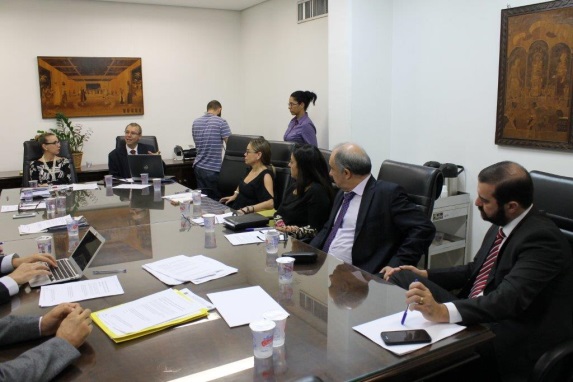 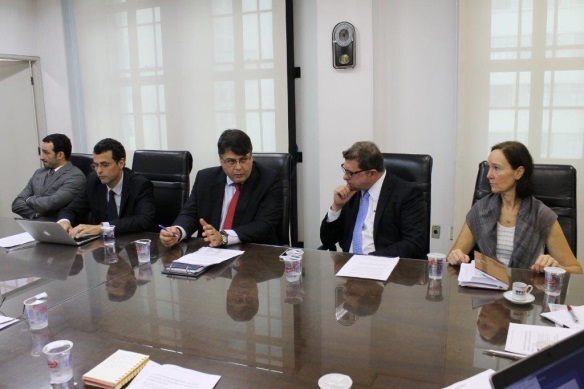 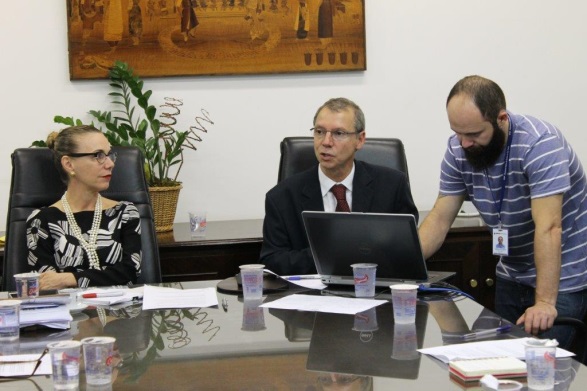 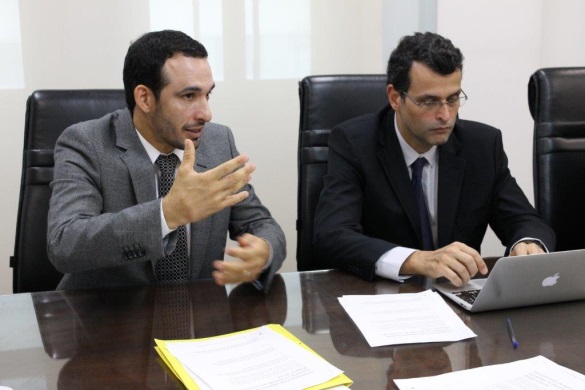 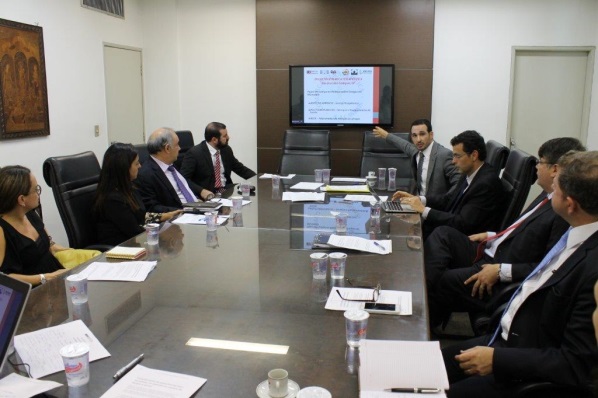 